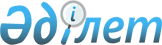 М.М.Қубаев туралыҚазақстан Республикасы Үкіметінің 2007 жылғы 5 наурыздағы N 167 Қаулысы



      Қазақстан Республикасының Yкiметi 

ҚАУЛЫ ЕТЕДI

:



      Мұхит Мұқатұлы Қубаев Қазақстан Республикасы Көлiк және коммуникация министрлiгi Азаматтық авиация комитетiнiң төрағасы болып тағайындалсын.

      

Қазақстан Республикасының




      Премьер-Министрі


					© 2012. Қазақстан Республикасы Әділет министрлігінің «Қазақстан Республикасының Заңнама және құқықтық ақпарат институты» ШЖҚ РМК
				